هو الابهی - ای فائز به موهبت عظمی در يوم لقا، در يوم…حضرت عبدالبهاءاصلی فارسی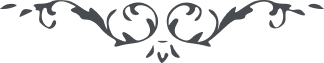 ٢١٢ هو الابهی ای فائز به موهبت عظمی در يوم لقا، در يوم ظهور مجلّی بر طور به شرف حضور فائز شدی و از کأس طهور مزاجها کافور شارب گشتی و به اصغای کلمات الهيّه از فم مطهّر مشرّف شدی و به خطاب ربّ الارباب مخاطب شدی. اين از خصائص مواهب تعزّ من تشاست و تؤتی من تشاء و عن‌قريب عظمت اين فوز لقا چنانچه در عوالم ملکوت الهی مشهود است در اين عالم ظاهر نيز واضح و مشهور گردد. آن وقت عاشقان جمال جانان به منکران حسن و آن وجه رحمن هذا الّذی لمتّننی فيه خواهند گفت و آنان نيز ندای ما هذا بشر ان هذا الّا ملک کريم از دل و جان برآرند چنانچه در کورهای سابق مشاهده نموديد و البهاء عليک و علی کلّ ثابت و راسخ علی عهد اللّه و ميثاق اللّه عبدالبهاء ع 